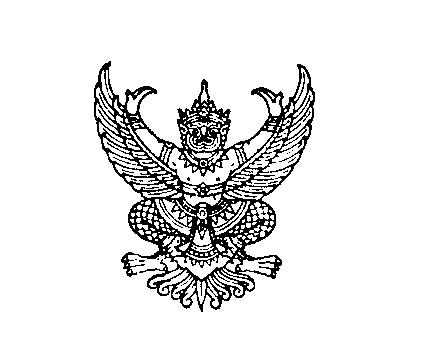 ประกาศองค์การบริหารส่วนตำบลงิ้วรายเรื่อง แผนพัฒนาบุคลากรองค์การบริหารส่วนตำบลงิ้วราย ประจำปีงบประมาณ พ.ศ. 2560-2563------------------------------------------ตามที่องค์การบริหารส่วนตำบลงิ้วราย มีการจัดทำแผนอัตรากำลัง 3 ปี ประจำปีงบประมาณ พ.ศ. 2561-2563 ซึ่งกำหนดให้ต้องจัดทำแนวทางการพัฒนาข้าราชการหรือพนักงานส่วนท้องถิ่น ประกอบกับการประเมินสิทธิภาพขององค์กรปกครองส่วนท้องถิ่น (Local Performance Assement : LPA) ด้านที่ 2 ด้านการบริหารงานบุคคลและกิจการสภา เกณฑ์ประเมินข้อ 1.19 การดำเนินการตามแผนพัฒนาบุคลากรกำหนดให้ต้องมีการจัดทำยุทธศาสตร์การพัฒนาบุคลากร แผนพัฒนาบุคลากร กำหนดตัวชี้วัดที่ใช้ในการติดตามการประเมินผลการปฏิบัติราชการตามยุทธศาสตร์ การประชุมคณะทำงานและปฏิบัติตามแผน นั้นบัดนี้สำนักงานปลัดฯ ได้ดำเนินการจัดทำแผนพัฒนาบุคลากรตามการประเมินประสิทธิภาพขององค์กรปกครองส่วนท้องถิ่น (Local Performance Assement : LPA) ด้านที่ 2 ด้านการบริหารงานบุคคลและกิจการสภา เกณฑ์ประเมินข้อ 1.19 การดำเนินการตามแผนพัฒนาบุคลากรกำหนดให้ต้องมีการจัดทำยุทธศาสตร์การพัฒนาบุคลากร แผนพัฒนาบุคลากร เรียบร้อยแล้ว โดยมีรายละเอียดปรากฏตามเอกสารที่แนบท้ายประกาศฉบับนี้จึงประกาศมาเพื่อทราบโดยทั่วกันประกาศ ณ วันที่  23 เดือน สิงหาคม พ.ศ. 2560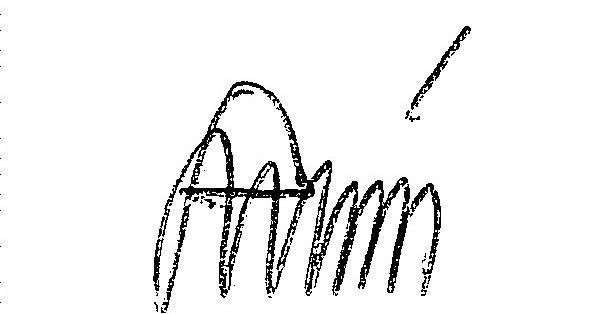                                 (นายสมัชชา  ทองสิมา)                              นายกองค์การบริหารส่วนตำบลงิ้วรายแผนพัฒนาบุคลากรองค์การบริหารส่วนตำบลงิ้วรายประจำปีงบประมาณ พ.ศ. 2561-2563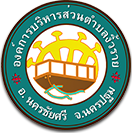 งานบริหารงานบุคคล สำนักงานปลัด อบต.องค์การบริหารส่วนตำบลงิ้วรายคำนำ	แผนพัฒนาบุคลากร ประจำปีงบประมาณ พ.ศ. 2561-2563 ขององค์การบริหารส่วนตำบลงิ้วรายจัดทำขึ้นโดยคณะกรรมการจำทำแผนพัฒนาบุคลากรขององค์การบริหารส่วนตำบลงิ้วราย ซึ่งคณะกรรมการประกอบด้วย นายกองค์การบริหารส่วนราชการเป็นกรรมการ หัวหน้าสำนักปลัด อบต.เป็นกรรมการและเลขานุการ มีวัตถุประสงค์เพื่อกำหนดแนวทางและวิธีการพัฒนาบุคลากรขององค์การบริหารส่วนตำบลงิ้วราย ได้แก่ พนักงานส่วนตำบล ลูกจ้างประจำและพนักงานจ้างในด้านต่างๆ เพื่อให้มีความรู้ความสามารถ ทักษะในการปฏิบัติงานและทัศนคติที่มีดีต่อการทำงาน ซึ่งจะเอื้ออำนวยให้นวยให้การปฏิบัติ การให้บริการประชาชนเป็นไปอย่างมีประสิทธิภาพและเกิดผลประสิทธิผล เกิดประโยชน์สูงสุดต่อราชการ สามารถตอบสนองต่อความต้องการของประชาชนได้อย่างพอเพียงและทั่วถึงทุกพื้นที่ในเขตความรับผิดชอบ	องค์การบริหารส่วนตำบลงิ้วราย หวังเป็นอย่างยิ่งว่าแผนพัฒนาบุคลากรฉบับนี้ จะเป็นประโยชน์และแนวทางในการพัฒนาพนักงานส่วนตำบล ลูกจ้างประจำและพนักงานจ้าง เพื่อให้มีแนวทางในการพัฒนาตนเอง เป็นแนวทางการบริหารงานบุคคลของผู้บังคับบัญชา ทำให้การบริหารงานขององค์การบริหารส่วนตำบลบรรลุวัตถุประสงค์ เป้าหมายและเป็นไปตามนโยบายที่ผู้บริหารวางไว้ บุคลากรในสังกัดสามารถปฏิบัติงานได้ถูกต้องตามระเบียบแบบแผนของทางราชการ ก่อให้เกิดการพัฒนาท้องถิ่นต่อไป สมดังวิสัยทัศน์ในการพัฒนาบุคลากรที่ตั้งไว้ว่า  บุคลากร อบต.งิ้วราย มีความเป็นมืออาชีพในการให้บริการประชาชน				งานบริหารงานบุคคล				สำนักงานปลัด อบต.				องค์การบริหารส่วนตำบลงิ้วรายสารบัญหน้าส่วนที่ 1 			หลักการและเหตุผล							        1ส่วนที่ 2 			วัตถุประสงค์และเป้าหมาย						        3ส่วนที่ 3 			ขั้นตอนการพัฒนา                                                                     4ส่วนที่ 4			หลักสูตรในการพัฒนา                                                                 5ส่วนที่ 5			วิธีการพัฒนาและระยะเวลาดำเนินการพัฒนา                                     8ส่วนที่ 6 			งบประมาณในการดำเนินการพัฒนา                                               10ส่วนที่ 7 			การติดตามและประเมินผล                                                          12ส่วนที่ 8			บัญชีโครงการพัฒนาบุคลากร                                                       13แผนพัฒนาบุคลากรองค์การบริหารส่วนตำบลงิ้วรายประจำปีงบประมาณ พ.ศ. 2561-2563ส่วนที่ 1หลักการและเหตุผล----------------------------องค์การบริหารส่วนตำบลงิ้วรายเป็น อบต.ขนาดกลาง มีการแบ่งโครงสร้างส่วนราชการออกเป็น 5 ส่วนราชการ ประกอบด้วย สำนักงานปลัด อบต. กองคลัง กองช่าง กองสาธารณสุขและสิ่งแวดล้อม           และกองสวัสดิการสังคม ซึ่งได้กำหนดกรอบอัตรากำลังและตำแหน่งที่ใช้ปฏิบัติงานตามแผนอัตรากำลัง 3 ปี ประจำปีงบประมาณ พ.ศ. 2561-2563 ซึ่งคาดการณ์ว่าในอนาคตองค์การบริหารส่วนตำบลงิ้วราย จะมีภารกิจ ปริมาณงานและความซับซ้อนของงานเพิ่มขึ้นจากเดิมมาก และมีความจำเป็นต้องใช้บุคลากรที่มีความรู้ความชำนาญหรือเชี่ยวชาญเฉพาะด้านในการปฏิบัติภารกิจ ดังนั้น จึงต้องมีการกำหนดแนวทางการพัฒนาบุคลากรให้สอดคล้องกับภารกิจและอำนาจหน้าที่ เพื่อที่จะให้สามารถแก้ไขปัญหาขององค์การบริหารส่วนตำบล         งิ้วรายได้อย่างมีประสิทธิภาพ	ประกาศคณะกรรมการลงกลางพนักงานส่วนตำบล (ก.อบต.) ลงวันที่ 15 พฤศจิกายน พ.ศ. 2545 เรื่องหลักเกณฑ์และเงื่อนไขเกี่ยวกับการบริหารงานบุคคลขององค์การบริหารส่วนตำบล ได้กำหนดให้องค์การบริหารส่วนตำบล จำทำแผนพัฒนาพนักงานส่วนตำบล เพื่อเป็นการหาความจำเป็นในการพัฒนาพนักงานส่วนตำบล (Training Needs) ซึ่งจะต้องทำการศึกษาวิเคราะห์ถึงความจำเป็นที่จะต้องพัฒนาพนักงานส่วนตำบลตำแหน่งต่างๆ ทั้งในด้านตัวบุคคลและตามตำแหน่งที่ได้กำหนดไว้ในส่วนราชการตามแผนอัตรากำลัง 3 ปี ตลอดจนความจำเป็นในการพัฒนาการด้านความรู้ความสามารถทั่วไปในการปฏิบัติงาน ด้านความรู้ (Knowledge) และทักษะ (Skill) เฉพาะของงานในแต่ละตำแหน่งด้านการบริหารและด้านคุณธรรมจริยธรรม	ดังนั้น ผู้บังคับบัญชามีหน้าที่พัฒนาผู้ใต้บังคับบัญชาเพื่อเพิ่มพูนความรู้ ทักษะ ทัศนคติที่ดีตลอดจนคุณธรรมและจริยธรรม อันจะทำให้การปฏิบัติหน้าที่ราชการได้อย่างมีประสิทธิภาพ ซึ่งการพัฒนาผู้ใต้บังคับบัญชานั้น ต้องทำการพัฒนาในเรื่องที่จำเป็น 5 ด้าน ดังต่อไปนี้	1. ด้านความรู้ทั่วไปในการปฏิบัติงาน ได้แก่ ความรู้ที่เกี่ยวข้องกับการปฏิบัติงานโดยทั่วไป เช่น ระเบียบ กฎหมาย นโยบายสำคัญของรัฐบาล สถานที่โครงสร้างของงาน นโยบายต่างๆ เป็นต้น	2. ด้านความรู้และทักษะเฉพาะของงานในแต่ละตำแหน่ง ได้แก่ ความรู้ความสามารถในการปฏิบัติงานของตำแหน่งหนึ่งตำแหน่งใดโดยเฉพาะ เช่น งานฝึกอบรม งานพิมพ์ดีด งานด้านช่าง เป็นต้น	3. ด้านการบริหาร ได้แก่ รายละเอียดเกี่ยวกับการบริหารงานและการบริการประชาชน เช่น ในเรื่องการวางแผน การมอบหมายงาน การจูงใจ การประสานงานเป็นต้น2โดยมีขั้นตอนในการดำเนินการพัฒนาผู้ใต้บังคับบัญชา ดังต่อไปนี้1. เตรียมการและวางแผน2. การดำเนินการพัฒนา3. การติดตามและประเมินผลดังนั้น เพื่อให้สอดคล้องกับแนวทางดังกล่าว องค์การบริหารส่วนตำบลงิ้วราย จึงได้จัดทำแผนพัฒนาบุคลากร ประจำปีงบประมาณ พ.ศ. 2561-2563 ขึ้น เพื่อใช้เป็นแนวทางในการพัฒนาพนักงานส่วนตำบล ลูกจ้างประจำและพนักงานจ้าง รวมทั้งเป็นเครื่องมือในการบริหารงานบุคคลขององค์การบริหารส่วนตำบลให้บรรลุวัตถุประสงค์ เป้าหมายที่วางไว้ อีกทั้งยังเป็นการพัฒนาบุคลากร เพื่อเพิ่มพูนความรู้ความสามารถ ทักษะและทัศนคติที่ดี คุณธรรม จริยธรรม ช่วยให้การปฏิบัติราชการ การบริการประชาชนเป็นไปอย่างมีประสิทธิภาพและประสิทธิผล เกิดประโยชน์สูงสุดแก่ทางราชการ	ทั้งนี้ องค์การบริหารส่วนตำบลงิ้วราย ได้กำหนดยุทธศาสตร์การพัฒนาบุคลากรไว้ ดังนี้วิสัยทัศน์บุคลากรองค์การบริหารส่วนตำบลงิ้วราย มีความเป็นมืออาชีพในการให้บริการประชาชนพันธ์กิจ1. พัฒนาบุคลากรให้มีสมรรถนะ ทักษะ ความรู้ความสามารถและความเชี่ยวชาญในงาน และส่งเสริมการพัฒนาบุคลากรอย่างต่อเนื่อง2. ส่งเสริมการเรียนรู้อย่างยั่งยืน โดยเน้นการพัฒนาตนเอง3. เสริมสร้างค่านิยม วัฒนธรรมองค์กรและพฤติกรรมที่พึงประสงค์และมีความโปร่งใสยุทธศาสตร์การพัฒนายุทธศาสตร์ที่ 1 การพัฒนาศักยภาพบุคลากรให้เป็นมืออาชีพในการปฏิบัติงาน		ตัวชี้วัด : จำนวนโครงการต่อคนต่อปีที่บุคลากรเข้าร่วมโครงการ		เป้าหมาย : อย่างน้อย 2 โครงการต่อคนต่อปียุทธศาสตร์ที่ 2 การสร้างวัฒนธรรมการเรียนรู้อย่างยั่งยืน		ตัวชี้วัด 1: จำนวนโครงการต่อคนต่อปีที่บุคลากรได้รับการพัฒนาหรือเข้าร่วม		เป้าหมาย : อย่างน้อย 1 โครงการต่อคนต่อปีตัวชี้วัด 2 : จำนวนความรู้หรือบทความที่รวมเข้าระบบ KM		เป้าหมาย : ส่วนราชการละ 1 เรื่องต่อปี3ยุทธศาสตร์ที่ 3 การสร้างค่านิยม คุณธรรมจริยธรรมเพื่อวัฒนธรรมองค์กรที่ดี		ตัวชี้วัด 1:จำนวนโครงการต่อคนต่อปีที่บุคลากรได้รับการพัฒนาหรือได้เข้าร่วมกิจกรรม		เป้าหมาย : อย่างน้อย 1 โครงการต่อคนต่อปีตัวชี้วัด 2 : จำนวนครั้งของการเผยแพร่ค่านิยมและมาตรฐานคุณธรรมจริยธรรม		เป้าหมาย : อย่างน้อย 1 ครั้งต่อปียุทธศาสตร์ที่ 4 การพัฒนาคุณภาพชีวิตเพื่อการทำงานอย่างมีความสุขตัวชี้วัด 1 : โครงการต่อคนต่อปีที่บุคลากร อบต.งิ้วราย เข้าร่วมกิจกรรม		เป้าหมาย : อย่างน้อย 3 โครงการต่อคนต่อปีตัวชี้วัด 2 : ระดับความผาสุก ความพึงพอใจและแรงจูงใจในการปฏิบัติงานของบุคลกร		เป้าหมาย :ร้อยละ 85 ของบุคลากรมีความผาสุก ความพึงพอใจและแรงจูงใจในการทำงาน	4	ส่วนที่ 2วัตถุประสงค์และเป้าหมายการพัฒนา-------------------------------วัตถุประสงค์		1. เพื่อเป็นการพัฒนาและเพิ่มพูนความรู้ ทักษะ ทัศนคติที่ดี คุณธรรม จริยธรรมของบุคลากรองค์การบริหารส่วนตำบลงิ้วรายในการปฏิบัติงานราชการและบริการประชาชนได้อย่างมีประสิทธิภาพและประสิทธิผล		2. เพื่อใช้เป็นแนวทางในการดำเนินการจัดการฝึกอบรมและพัฒนาบุคลากรขององค์การบริหารส่วนตำบลงิ้วราย3. เพื่อเป็นแนวทางให้ผู้บริหารใช้เป็นเครื่องมือในการดำเนินงานพัฒนาบุคลากรขององค์การบริหารส่วนตำบลงิ้วราย	เป้าหมายการพัฒนา		1. เป้าหมายเชิงปริมาณ		บุคลากรในสังกัดองค์การบริหารส่วนตำบลงิ้วราย อันประกอบด้วย พนักงานส่วนตำบลลูกจ้างประจำและพนักงานจ้างทุกคนได้รับการพัฒนา เพิ่มพูนความรู้ความสามารถ ทักษะ คุณธรรมและจริยธรรมในการปฏิบัติงานอย่างน้อยด้านละ 1 ครั้งต่อคนต่อปี2. เป้าหมายเชิงคุณภาพบุคลากรในสังกัดองค์การบริหารส่วนตำบลงิ้วรายทุกคนคนที่ได้เข้ารับการพัฒนา การเพิ่มพูนความรู้ ทักษะ คุณธรรมและจริยธรรมในการปฏิบัติงาน สามารถนำความรู้ที่ได้รับมาใช้ประโยชน์ในการปฏิบัติงานเพื่อบริการประชาชนได้อย่างประสิทธิภาพ ตามแนวทางการบริหารกิจการบ้านเมืองที่ดี		ทั้งนี้ ผู้บังคับบัญชาทุกระดับมีหน้าที่รับผิดชอบในการควบคุม ดูแลและการพัฒนาผู้ใต้บังคับบัญชาที่อยู่ภายใต้บังคับบัญชาของตนเอง5ส่วนที่ 3ขั้นตอนการพัฒนา-----------------------------------การเตรียมการและการวางแผน1. แต่งตั้งคณะกรรมการเพื่อดำเนินการจัดทำแผนพัฒนาบุคลากร		2. พิจารณาเหตุผลและจำเป็นในการพัฒนาโดยการศึกษาวิเคราะห์ว่าใต้บังคับบัญชาแต่ละคน สมควรจะต้องได้รับการพัฒนาด้านใดบ้าง จึงจะปฏิบัติงานได้สำเร็จอย่างมีประสิทธิภาพและปฏิบัติงานได้ตามมาตรฐานที่กำหนดไว้3. กำหนดประเภทของความจำเป็น ได้แก่ ด้านความรู้ทั่วไปในการปฏิบัติงาน ด้านความรู้และทักษะเฉพาะของงานในแต่ละตำแหน่ง ด้านการบริหาร ด้านคุณสมบัติส่วนตัวและด้านคุณธรรมจริยธรรมการดำเนินการพัฒนา1.การเลือกวิธีการพัฒนาบุคลากรซึ่งเป็นผู้ใต้บังคับบัญชาที่เหมาะสม เมื่อผู้บังคับบัญชาได้ข้อมูลที่เป็นประโยชน์ต่อการพัฒนาผู้อยู่ใต้บังคับบัญชาจากการหาความจำเป็นในการพัฒนาแล้ว ผู้บังคับบัญชาควรนำข้อมูลเหล่านั้นมาพิจารณากำหนดกลุ่มเป้าหมาย และเรื่องที่ผู้อยู่ใต้บังคับบัญชาจำเป็นต้องได้รับการพัฒนา ได้แก่ การคัดเลือกกลุ่มบุคคลที่สมควรจะได้รับการพัฒนา และเลือกประเด็นที่จะให้มีการพัฒนา โดยสามารถเลือกแนวทางหรือวิธีการพัฒนาได้หลายรูปแบบตามความเหมาะสม เช่น การให้ความรู้ การสับเปลี่ยนหน้าที่ความรับผิดชอบ การฝึกอบรม การศึกษาดูงาน การประชุมเชิงปฏิบัติการและการสัมมนา เป็นต้น2. วิธีการพัฒนาบุคลากรภายในหน่วยงาน องค์การบริหารส่วนตำบลงิ้วรายจะดำเนินการพัฒนาบุคลากรภายในหน่วยงานโดยเลือกแนวทางการพัฒนาซึ่งมีอยู่หลากหลายแนวทาง เช่น การฝึกอบรม การปฐมนิเทศ การสอนงาน การใช้คำปรึกษา การมอบหมายสับเปลี่ยนหน้าที่ปฏิบัติงาน การประชุมชี้แจงการเผยแพร่ประชาสัมพันธ์ การศึกษาดูงาน การประชุมเชิงปฏิบัติการหรือการสัมมนา การให้ทุนการศึกษาตลอดจนการจัดกิจกรรมอื่นๆ ให้เหมาะสมกับเป้าหมายที่จะดำเนินการ โดยอาจจัดทำเป็นโครงการหรือกิจกรรมที่ดำเนินการเองหรือเข้าร่วมสมทบกับหน่วยราชการอื่นหรือว่าจ้างหน่วยงานภาครัฐหรือภาคเอกชนที่มีความรู้ความชำนาญเฉพาะด้านเป็นผู้ดำเนินการการติดตามและประเมินผล		องค์การบริหารส่วนตำบลงิ้วรายมีแนวทางในการประเมินผลการพัฒนาบุคลากร โดยการให้ผู้บังคับบัญชาติดตามการทำงานของผู้ใต้บังคับบัญชาอย่างใกล้ชิด เพื่อสังเกตการปฏิบัติงานว่ามีพัฒนาการเป็นไปในทางที่ดีขึ้นหรือไม่อย่างไร พร้อมทั้งให้คำแนะนำวิธีการแก้ไขปัญหาการทำงานเพื่อลดปัญหาที่เกิดขึ้นและให้มีการประเมินผลการพัฒนา ประกอบกับการจัดทำรายงานผลการฝึกอบรมและแบบติดตามประเมินผลการฝึกอบรมโดยผู้บังคับบัญชา เมื่อได้ผ่านการติดตามประเมินผลแล้ว จึงถือว่าผู้นั้นได้รับการพัฒนาแล้ว6	สำนักงานปลัด อบต. ประกอบด้วย		- ระเบียบฯ ว่าด้วยการจัดทำแผนพัฒนาฯและแนวทางปฏิบัติ		- ระเบียบฯ แนวทางเกี่ยวกับการเงินและพัสดุ		- ระเบียบเกี่ยวกับงานสารบรรณ การเขียนรายงานการประชุม		- การอบรมความรู้เรื่องความก้าวหน้าในสายงาน		- การบริหารงานบุคคล เช่น การเลื่อนระดับ สิทธิประโยชน์อื่นๆ และการจัดทำแผนอัตรากำลัง		- ศิลปะการพูดและเพื่อจูงใจและครองใจคน		- การอบรมความรู้เรื่องการจัดทำภาพหรือกราฟฟิกเพื่อการสื่อสาร- การอบรมโปรแกรมคอมพิวเตอร์ เช่น โปรแกรม Photoshop และ การพัฒนาเว็บไซต์- การอบรมมาตรฐานความปลอดภัยในการใช้รถเครน และรถกระเช้า- เพิ่มประสิทธิภาพการดับเพลิงขั้นสูง และเทคนิคการผจญเพลิงขั้นสูง	- การใช้คอมพิวเตอร์สำหรับงานสารบรรณ	- อบรมเรื่องการใช้เทคโนโลยีใหม่เพื่อการป้องกันและบรรเทาสาธารณภัย- ระเบียบฯ และแนวทางปฏิบัติในการจัดงานต่างๆ เช่น งานประเพณี การแข่งขันกีฬากองคลัง ประกอบด้วย		- ระเบียบฯ เกี่ยวกับการเงินและบัญชี การเบิกจ่ายเงิน การจัดเก็บรายได้ พัสดุ และแนวทาง                       ปฏิบัติ		- เสริมสร้างและพัฒนาการจัดเก็บรายได้- การบริหารงานทะเบียนทรัพย์สินและพัสดุ- ระบบ E-GP, ระบบ E-Auction และ E-laasกองช่าง ประกอบด้วย		- พระราชบัญญัติควบคุมอาคาร		- ราคากลางงานราชการ		- การควบคุมการก่อสร้างและการรายงานการก่อสร้าง		- อบรมโปรแกรม Sketshop		- การทำงานเป็นทีม		- การเข้าใจในองค์กรและระบบงาน		- การออกแบบอาคารและวิเคราะห์โครงสร้าง7กองสาธารณสุขและสิ่งแวดล้อม		- ระเบียบฯ ว่าด้วยงานพัสดุ, วิธีคิดราคากลาง และเทคนิคการตรวจรับงานที่ถูกต้อง		- ความรู้เกี่ยวกับงานด้านสาธารณสุขและสิ่งแวดล้อม เช่น การจัดการเหตุรำคาญ อนามัยสิ่งแวดล้อม		- ทักษะการร่าง เขียนหนังสือและงานสารบรรณ		- การพัฒนาบุคลิกภาพ เช่น การพูดในที่สาธารณะ		- การบังคับใช้กฎหมายการสาธารณสุขสำหรับองค์กรปกครองส่วนท้องถิ่น			-การใช้คอมพิวเตอร์ และโปรแกรมต่างๆ เช่น การออกแบบสื่อประชาสัมพันธ์กองสวัสดิการสังคม		- การฝึกอบรมหลักสูตรเฉพาะแต่ละตำแหน่ง		- การพัฒนาบุคลิกภาพ เช่น การพูดในที่สาธารณะ		- การใช้โปรแกรม Excel ในการทำงาน		- การเขียนหนังสือราชการให้ถูกต้อง- ระเบียบฯ และแนวทางปฏิบัติเกี่ยวกับการเบิกจ่ายเงิน และการพัสดุ8ส่วนที่ 5วิธีการพัฒนาและระยะเวลาดำเนินการพัฒนา----------------------------------วิธีการพัฒนา	วิธีการพัฒนาพนักงานส่วนตำบล ลูกจ้างประจำและพนักงานจ้างขององค์การบริหารส่วนตำบลงิ้วรายมีหลายวิธีการ ได้แก่	1. คณะกรรมการพนักงานส่วนตำบลจังหวัดระยองเป็นผู้ดำเนินการพัฒนา	2. คณะกรรมการพนักงานส่วนตำบลจังหวัดระยองมอบหมายให้องค์การบริหารส่วนตำบลหรือผู้ที่เหมาะสมดำเนินการหรือดำเนินการร่วมกับคณะกรรมการพนักงานส่วนตำบลจังหวัดระยอง ส่วนราชการหรือหน่วยงานอื่น	3. องค์การบริหารส่วนตำบลงิ้วรายเป็นผู้ดำเนินการพัฒนาเอง	กรณีองค์การบริหารส่วนตำบลงิ้วรายดำเนินการเอง สามารถใช้ได้ได้หลายวิธี เช่น การปฐมนิเทศพนักงานส่วนตำบล ลูกจ้างประจำและพนักงานจ้างที่เข้ามาใหม่ การสอนงานโดยผู้บังคับบัญชา การสับเปลี่ยนหน้าที่ความรับผิดชอบ การฝึกอบรมและการศึกษาดูงาน เป็นต้น นอกจากนี้ องค์การบริหารส่วนตำบลงิ้วรายจะดำเนินการร่วมกับส่วนราชการอื่นและดำเนินการร่วมกับเอกชน เช่น ส่งบุคลากรเข้ารับการฝึกอบรม สัมมนา ศึกษาดูงานที่หน่วยงานราชการอื่นหรือเอกชนเป็นผู้ดำเนินการ หรือองค์การบริหารส่วนตำบลงิ้วรายเป็นผู้ดำเนินการและเชิญหน่วยงานอื่นเข้าร่วม เช่น การเชิญวิทยากรมาบรรยายให้ความรู้หรือเชิญเป็นวิทยากรกระบวนการ ซึ่งสามารถสรุปวิธีการดำเนินการพัฒนาบุคลากรขององค์การบริหารส่วนตำบลงิ้วรายได้ดังนี้1. การปฐมนิเทศ2. การสอนงาน3. การมอบหมายงาน การสับเปลี่ยนหน้าที่ความรับผิดชอบ4. การฝึกอบรมทั้งในห้องฝึกอบรมและการฝึกอบรมทางไกลหรือการฝึกอบรมผ่านสื่ออินเตอร์เน็ต5. การให้ทุนการศึกษา (เมื่อมีหลักเกณฑ์และแนวทางการดำเนินงานที่ชัดเจน)6. การดูงาน7. การประชุมเชิงปฏิบัติการ การสัมมนา 8. การฝึกภาคสนาม9. การประชาสัมพันธ์เผยแพร่ความรู้ผ่านสื่อต่างๆ10. การทำกิจกรรมเพื่อพัฒนาการทำงานเป็นทีมและสร้างความสัมพันธ์ที่ดีร่วม11. การทำกิจกรรมเพื่อส่งเสริมสภาพแวดล้อมและคุณภาพชีวิตที่ดีในการปฏิบัติงาน12. วิธีการอื่นๆ ตามความเหมาะสมและความจำเป็น 9ระยะเวลาดำเนินการพัฒนา	การดำเนินการพัฒนาบุคลากรขององค์การบริหารส่วนตำบลงิ้วรายได้กำหนดให้มีการดำเนินการตลอดปีงบประมาณ เป็นระยะเวลา 3 ปี	ปีงบประมาณ พ.ศ. 2560 ระยะเวลาตั้งแต่วันที่ 1 ตุลาคม 2559 ถึงวันที่ 30 กันยายน 2560	ปีงบประมาณ พ.ศ. 2561 ระยะเวลาตั้งแต่วันที่ 1 ตุลาคม 2560 ถึงวันที่ 30 กันยายน 2561                     ปีงบประมาณ พ.ศ. 2562 ระยะเวลาตั้งแต่วันที่ 1 ตุลาคม 2561 ถึงวันที่ 30 กันยายน 2562	โดยมีการกำหนดช่วงเวลาให้เหมาะสมกับกลุ่มเป้าหมายที่เข้ารับการพัฒนา รวมถึงวิธีการพัฒนาและหลักสูตรการพัฒนาแต่ละหลักสูตรที่กำหนดไว้10ส่วนที่ 6งบประมาณในการดำเนินการพัฒนา------------------------------งบประมาณในการดำเนินการพัฒนาบุคลากรขององค์การบริหารส่วนตำบลงิ้วรายได้รับการจัดสรรตามข้อบัญญัติงบประมาณรายจ่ายประจำปีงบประมาณในแต่ละปีอย่างชัดเจน โดยในปีงบประมาณ พ.ศ. 2559 ประกอบด้วยรายการต่างๆดังต่อไปนี้1. โครงการพัฒนาศักยภาพบุคลากร							จำนวน 600,000 บาท/ปีแผนงานบริหารงานทั่วไป งานบริหารทั่วไป ผู้รับผิดชอบ สำนักงานปลัด อบต.2. โครงการธรรมะและจริยธรรมสำหรับการทำงาน					จำนวน 20,000 บาท/ปีแผนงานบริหารงานทั่วไป งานบริหารทั่วไป ผู้รับผิดชอบ สำนักงานปลัด อบต3. โครงการประชุมเชิงปฏิบัติการกำหนดตัวชี้วัดการปฏิบัติราชการ   			จำนวน 200,000 บาท/ปีแผนงานบริหารงานทั่วไป งานบริหารทั่วไป ผู้รับผิดชอบ สำนักงานปลัด อบต.4. โครงการฝึกอบรมทักษะด้านคอมพิวเตอร์สำหรับการปฏิบัติงาน  			จำนวน 35,000 บาท/ปีแผนงานบริหารงานทั่วไป งานบริหารทั่วไป ผู้รับผิดชอบ สำนักงานปลัด อบต.5. โครงการฝึกอบรมแลกเปลี่ยนองค์ความรู้ระหว่างหน่วยงาน 				 จำนวน 30,000 บาท/ปีแผนงานบริหารงานทั่วไป งานบริหารทั่วไป ผู้รับผิดชอบ สำนักงานปลัด อบต.6. โครงการพัฒนาศักยภาพบุคลากรด้านบุคลิกภาพ  					จำนวน 30,000 บาท/ปีแผนงานบริหารงานทั่วไป งานบริหารทั่วไป ผู้รับผิดชอบ สำนักงานปลัด อบต.7. โครงการส่งเสริมคุณธรรมและรณรงค์ต่อต้านการทุจริต  				จำนวน 80,000 บาท/ปีปลูกจิตสำนึก อปท.ใสสะอาดแผนงานบริหารงานทั่วไป งานบริหารทั่วไป ผู้รับผิดชอบ สำนักงานปลัด อบต.8. โครงการฝึกอบรมดับเพลิงขั้นสูง							จำนวน 150,000 บาท/ปีแผนงานการรักษาความสงบภายใน งานป้องกันภัยฝ่ายพลเรือนและระงับอัคคีภัย ผู้รับผิดชอบ สำนักงานปลัด อบต.9. โครงการฝึกอบรมดับเพลิงขั้นต้น อบต.งิ้วราย				จำนวน 30,000 บาท/ปีแผนงานรักษาความสงบภายใน งานป้องกันภัยฝ่ายพลเรือนและระงับอัคคีภัยผู้รับผิดชอบ สำนักงานปลัด อบต.10. โครงการฝึกซ้อมแผนอพยพหนีไฟ ศพด. อบต.งิ้วราย   			 จำนวน 5,000 บาท/ปีแผนงานรักษาความสงบภายใน งานป้องกันภัยฝ่ายพลเรือนและระงับอัคคีภัยผู้รับผิดชอบ สำนักงานปลัด อบต.1111. 	โครงการฝึกซ้อมแผนอพยพหนีไฟ อบต. งิ้วราย			จำนวน 6,000 บาท/ปีแผนงานรักษาความสงบภายใน งานป้องกันภัยฝ่ายพลเรือนและระงับอัคคีภัยผู้รับผิดชอบ สำนักงานปลัด อบต.12. โครงการฝึกอบรมดับเพลิงขั้นต้น ศพด. อบต.งิ้วราย	จำนวน 6,000 บาท/ปีแผนงานรักษาความสงบภายใน งานป้องกันภัยฝ่ายพลเรือนและระงับอัคคีภัยผู้รับผิดชอบ สำนักงานปลัด อบต.13. โครงการส่งเสริมและพัฒนาศักยภาพบุคลากรด้านการศึกษา			จำนวน 200,000 บาท/ปีศาสนา และวัฒนธรรมแผนงานการศึกษา งานบริหารทั่วไปเกี่ยวกับการศึกษาผู้รับผิดชอบ กองการศึกษา ศาสนา และวัฒนธรรม14. ค่าใช้จ่ายในการเดินทางไปราชการ ประกอบด้วย	- แผนงานบริหารงานทั่วไป งานบริหารทั่วไป				จำนวน 300,000 บาท/ปี	- แผนงานบริหารงานทั่วไป งานบริหารงานคลัง				จำนวน 100,000 บาท/ปี	- แผนงานการศึกษา งานบริหารทั่วไปเกี่ยวกับการศึกษา			จำนวน 100,000 บาท/ปี	- แผนงานสาธารณสุข งานบริหารทั่วไปเกี่ยวกับสาธารณสุข			จำนวน 50,000 บาท/ปี	- แผนงานสร้างความเข็มแข็งของชุมชน					จำนวน 90,000 บาท/ปี	- แผนงานเคหะและชุมชน งานบริหารทั่วไปเกี่ยวกับเคหะและชุมชน		จำนวน 160,000 บาท/ปี	- แผนงานการเกษตร งานส่งเสริมการเกษตร				จำนวน 45,000 บาท/ปี	รวมงบประมาณในการพัฒนาบุคลากรขององค์การบริหารส่วนตำบลงิ้วราย ประจำปีงบประมาณ พ.ศ. 2560 ทั้งสิ้น จำนวน 2,237,000.- บาท (สองล้านสองแสนสามหมื่นเจ็ดพันบาท) คิดเป็นร้อยละ 1.25 ซึ่งตั้งงบประมาณร่ายจ่ายประจำปีงบประมาณ พ.ศ. 2560 ไว้จำนวน 178,925,110.- บาท 	และสำหรับปีงบประมาณ พ.ศ. 2561 และ 2562 คาดว่าจะตั้งงบประมาณเพื่อการพัฒนาบุคลากรขององค์การบริหารส่วนตำบลงิ้วรายไว้ในลักษณะเช่นเดียวกันนี้	ทั้งนี้ การตั้งงบประมาณเพื่อพัฒนาบุคลากรโดยการให้ทุนการศึกษาจะดำเนินการในภายหลังเมื่อระเบียบกฎหมายและหลักเกณฑ์เกี่ยวกับการให้ทุนการศึกษาแก่พนักงานมีความชัดเจนและบังคับใช้เรียบร้อยแล้ว12ส่วนที่7การติดตามและประเมินผล-----------------------------------องค์การบริหารส่วนตำบลงิ้วรายจะจัดให้มีระบบการตรวจสอบ ติดตามและประเมินผลการพัฒนาพนักงานส่วนตำบล ลูกจ้างประจำและพนักงานจ้าง เพื่อให้ทราบถึงความสำเร็จของการพัฒนาความรู้ ทักษะความสามารถ ตลอดจนทัศนคติในการปฏิบัติ และผลการปฏิบัติงานของบุคลากรผู้เข้ารับการพัฒนาในหลักสูตรต่างๆ โดยใช้วิธีการติดตามและประเมินผลการพัฒนาวิธีหนึ่งหรือหลายวิธีการร่วมกัน ดังนี้1. การใช้แบบสอบถาม แบบทดสอบก่อน หลัง และแบบสอบถามติดตามประเมินผลภายหลังจากการได้รับการพัฒนาไปได้ระยะหนึ่ง โดยทำการทดสอบโดยผู้เข้ารับการพัฒนาเอง และโดยสอบถามผู้บังคับบัญชา	2. การสัมภาษณ์ผู้ที่เกี่ยวข้อง เช่น ผู้บังคับบัญชา หัวหน้างาน เพื่อนร่วมงานและผู้ใต้บังคับบัญชาของผู้เข้ารับการพัฒนา	3. การขอรับทราบผลการประเมินจากหน่วยงานที่อื่นที่เป็นผู้ดำเนินการพัฒนา เช่น ในกรณีที่องค์การบริหารส่วนตำบลงิ้วรายส่งบุคลากรเข้ารับการฝึกอบรมในหลักสูตรที่หน่วยงานอื่นเป็นผู้จัด	4. การสังเกตผลการปฏิบัติงานของผู้เข้ารับการพัฒนาว่ามีการพัฒนาก้าวหน้าไปหรือไม่ อย่างไร5. การสังเกตการณ์ปฏิบัติงานร่วมกัน การทำงานเป็นทีมของพนักงานทุกส่วนราชการ6. การจัดทำแบบสอบถามความผาสุก ความพึงพอใจและแรงจูงใจในการปฏิบัติงานของพนักงานส่วนราชการ7. วิธีการอื่นๆ ที่จำเป็นและเหมาะสม13